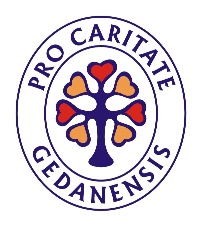 OŚWIADCZENIE W związku z zamiarem uczestnictwa w kursie na wychowawcę wypoczynku oświadczam, że wyrażam zgodę na przetwarzanie moich danych osobowych i przyjmuję do wiadomości, iż:Administratorem moich danych osobowych jest Fundacja Pro Caritate Gedanensis, mający siedzibę przy ul. Sikorskiego 2a, 81-827 Sopot.W podmiocie jest wyznaczona osoba nadzorująca przestrzeganie zasad ochrony danych - kontakt 
z Inspektorem Ochrony Danych– e-mail: iod@fpcg.pl.Pana/Pani dane osobowe przetwarzane będą w związku z realizacją kursu na wychowawcę kolonijnego. Podstawą prawną przetwarzania Pana/Pani danych osobowych jest dobrowolnie wyrażona zgoda na udział w kursie (art. 6 ust. 1 lit. a)) RODO,Pani/Pana dane osobowe przetwarzane będą w celu:realizacji kursu na wychowawcę kolonijnego - na podstawie Art. 6 ust. 1 lit. a RODO – 
osoba, której dane dotyczą wyraziła zgodę na przetwarzanie swoich danych osobowych celu dochodzenia lub zabezpieczenia roszczeń, co stanowi prawnie uzasadniony interes administratora na podstawie Art. 6 ust. 1 lit. f RODO.Czas przetwarzania danych:w zakresie określonym w pkt 4 lit. a) następuje do czasu wycofania zgody na przetwarzanie tych danych.W zakresie określonym w pkt 4 lit. b) okres przetwarzania danych osobowych może zostać każdorazowo przedłużony przez Fundację Pro Caritate Gedanensis o okres przedawnienia roszczeń, jeżeli przetwarzanie danych osobowych będzie niezbędne dla dochodzenia ewentualnych roszczeń lub obrony przed takimi roszczeniami Przekazywanie danych osobowych innym organom następować będzie na podstawie odrębnych zgód lub jeśli jest to uregulowane przepisami prawa. Ma Pani/Pan prawo do żądania od Administratora:a) dostępu do swoich danych oraz otrzymania ich kopii,b) do sprostowania (poprawiania) swoich danych,c) do usunięcia danych, ograniczenia przetwarzania danych,d) do wniesienia sprzeciwu wobec przetwarzania danych na podstawie uzasadnionego interesu Administratora – przestaniemy przetwarzać Pani/Pana dane w tym zakresie, chyba że będziemy 
w stanie wykazać, że są one nam niezbędne do ewentualnego ustalenia, dochodzenia lub obrony roszczeń,e) do przenoszenia danych,f) prawo do wniesienia skargi do organu nadzorczego- Prezesa Urzędu Ochrony Danych Osobowych,g) w celu skorzystania z praw określonych powyżej (lit. a-f) należy skontaktować się 
z Administratorem lub z Inspektorem Danych Osobowych.Pana/Pani dane osobowe nie będą podlegały profilowaniu.Ma Pani/Pan prawo wniesienia skargi do organu nadzorczego, gdy uzna Pani/Pan, że przetwarzanie Pani/Pana danych osobowych narusza przepisu Rozporządzenia Parlamentu Europejskiego i Rady (UE) 2016/679 z dnia 27 kwietnia 2016 roku w sprawie ochrony osób fizycznych w związku 
z przetwarzaniem danych osobowych i w sprawie swobodnego przepływu takich danych oraz uchylenia dyrektywy 95/46/WE.Podanie danych osobowych jest dobrowolne, jednakże odmowa podania danych może skutkować odmową uczestnictwa w kursie na wychowawcę kolonijnego.                  Miejscowość i data                                 Czytelny podpis 